Compétence : ETUDIER LE NOMBRE / Quantifier des collections jusqu'à dix au moinsDate :Tu comptes les bougies et tu colles le bon nombre.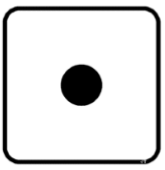 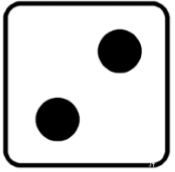 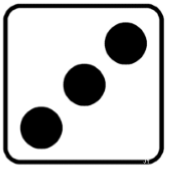 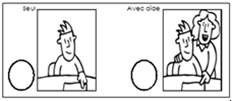 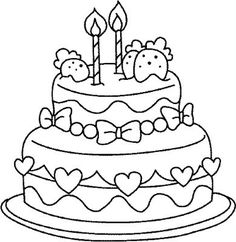 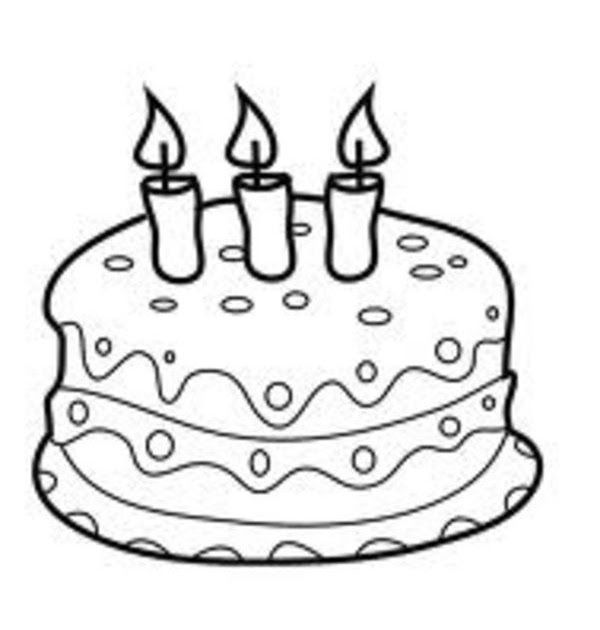 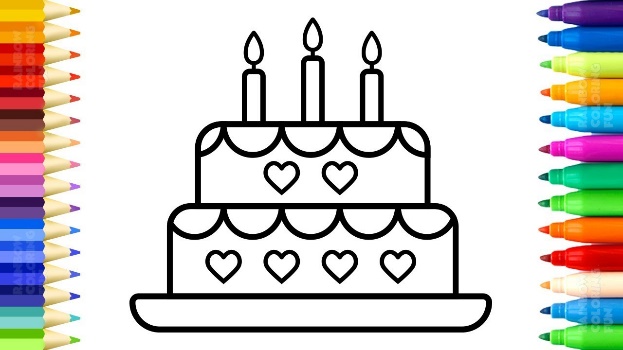 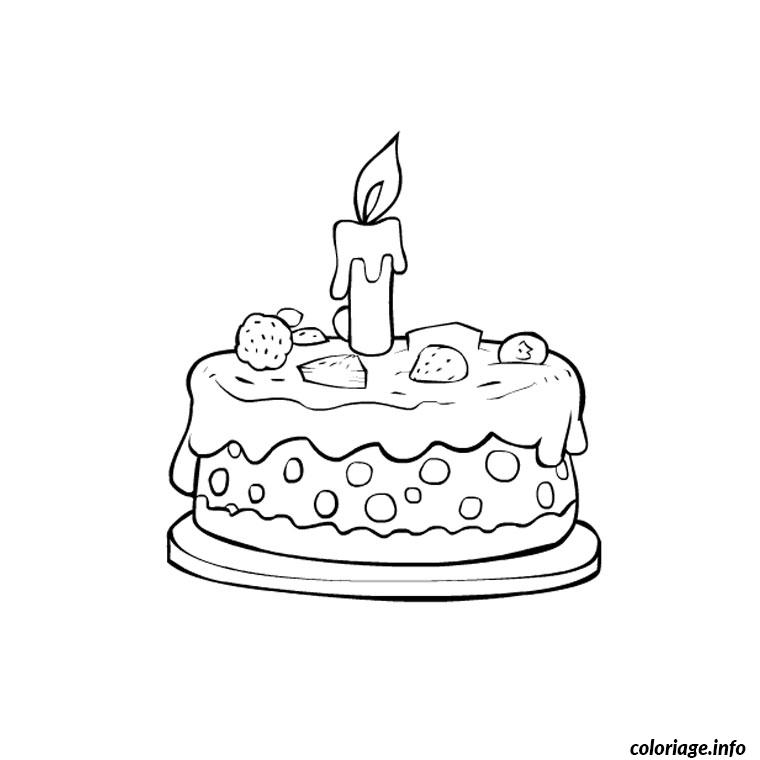 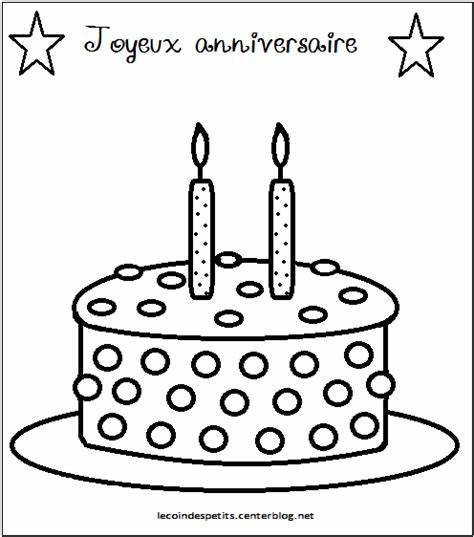 